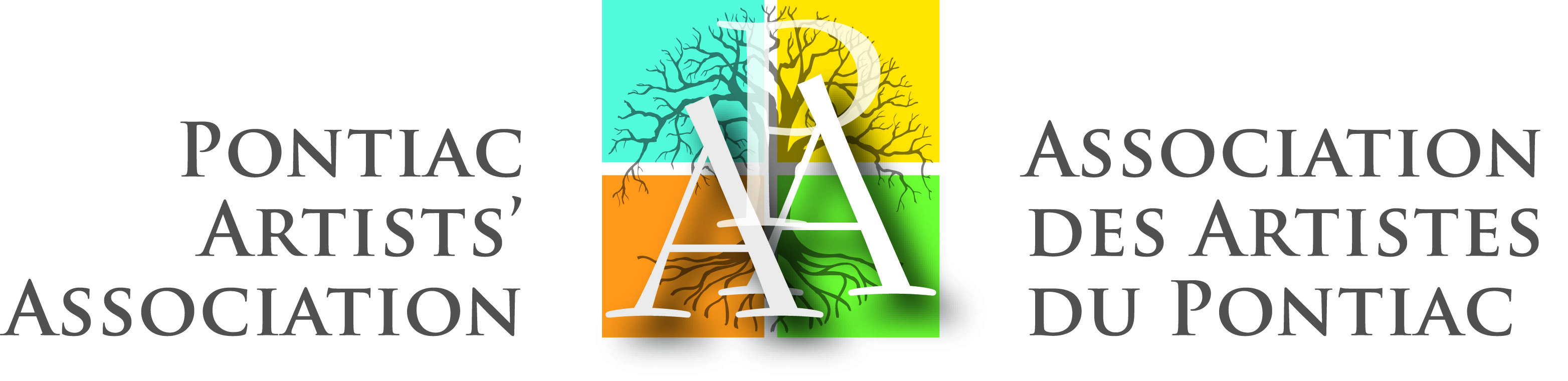 Annual General MeetingMonday November 30, 2015 at 7 p.m.Stone SchoolPortage-du-FortAGENDAOpening and welcome by the PresidentApproval of agendaAdoption of minutes of AGM,  December 2, 2014Annual Report of PAAPresidentStone School GalleryPontiac Artists Studio TourPontiac School of the ArtsArtists’ Residency ProjectPresentation of the Vision and Mission Financial ReportBudget for 2015-16Appointment of Auditor for 2015-16Break / volunteer sign upNaming of a president and secretary of electionElection of Board of DirectorsQuestion periodClose of MeetingAssemblée générale annuelleLe lundi 30 novembre 2015 à 19hL'École en pierrePortage-du-FortORDRE DU JOUROuverture de l’assemblée par la présidenteAdoption de l’ordre du jourAdoption du procès-verbal de l’assemblée du 2 décembre 2014Rapport annuel de l’AAPPrésidenteGalerie de l’école en pierreLa tournée des ateliers des artistes L’École des arts du PontiacProjet résidence d’artistesPrésentation de la vision et de la mission Rapport financier Budget pour 2015-16Nomination du vérificateur des comptes2015-16Pause/ inscription bénévolesNomination du président et du secrétaire d’électionÉlections des membres du conseil d’administrationPériode de questionsLevée de l’assemblée